22.04. – zajęcia dydaktyczno wyrównawcze.Temat: Określanie cech charakteru za pomocą rzeczowników i przymiotników.Rozwiąż poniższą krzyżówkę, wpisując rzeczowniki  nazywające cechy charakteru.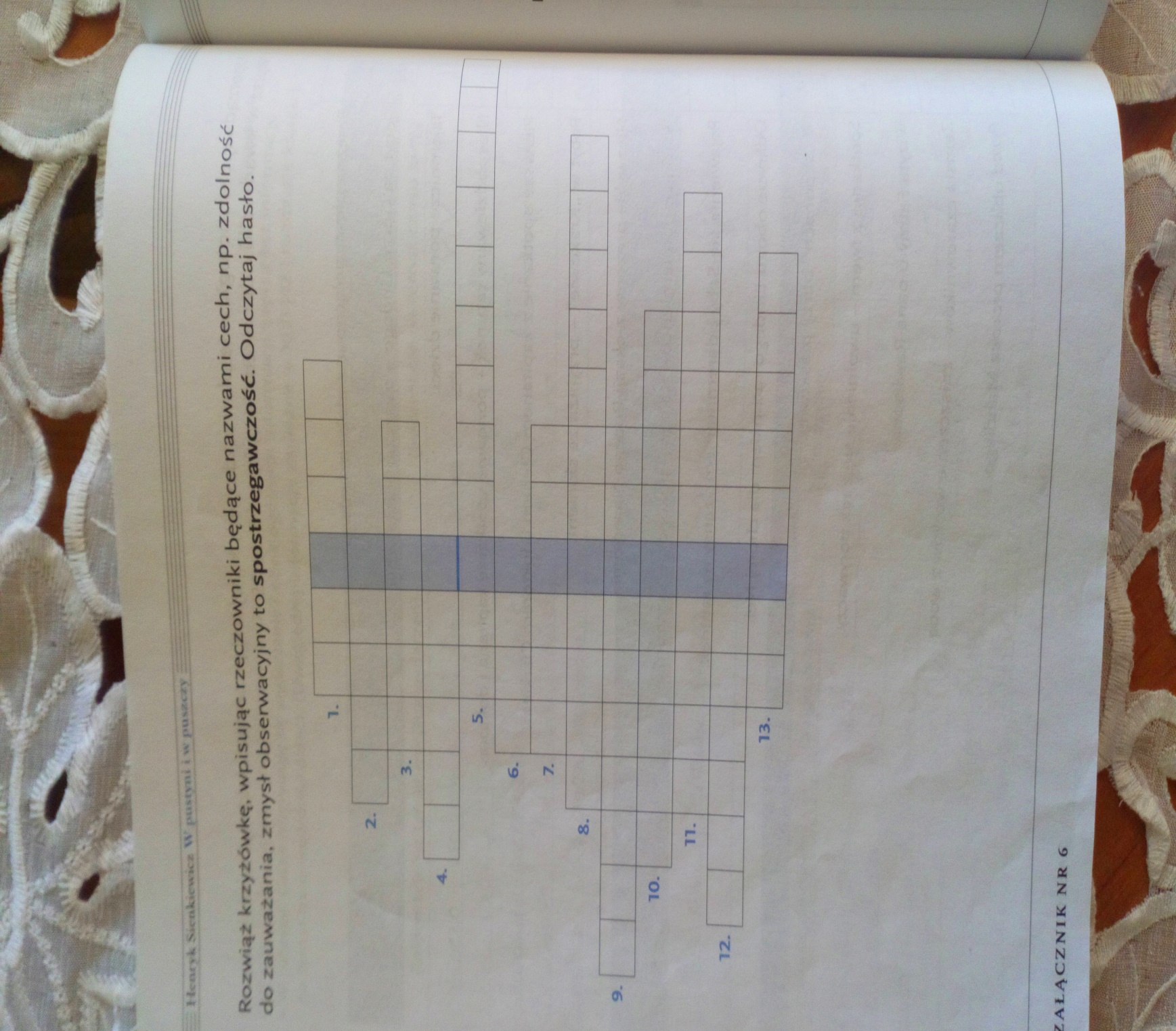 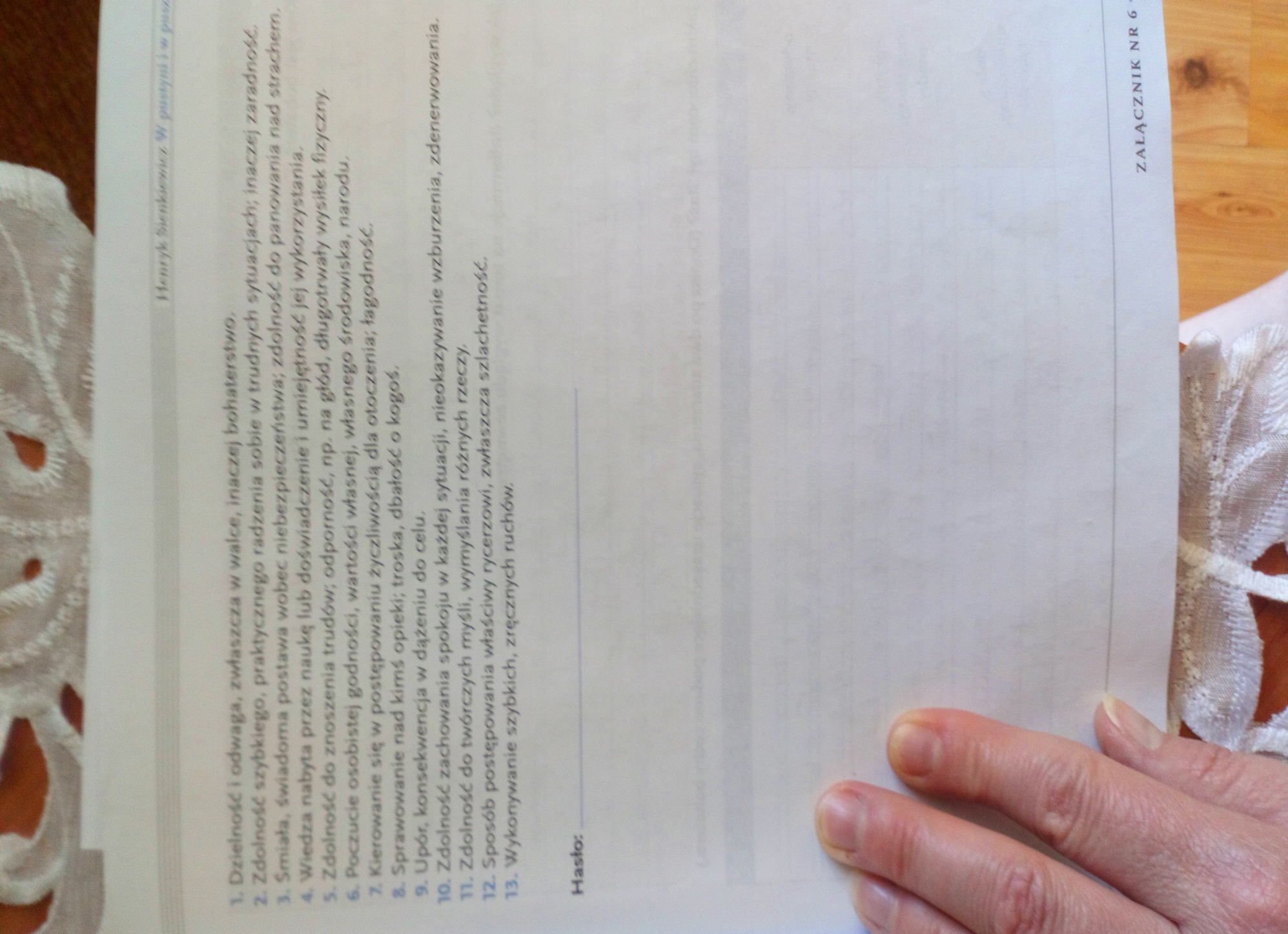 2. Od rzeczowników zapisanych w krzyżówce utwórz i zapisz przymiotniki.Wzór:męstwo- mężny